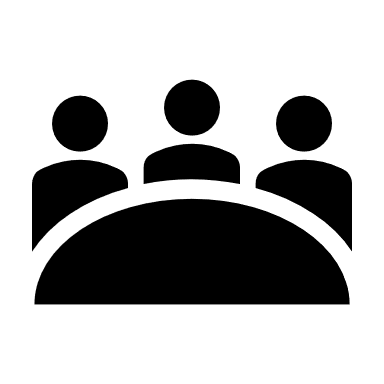 WHAT TO EXPECT AT THE HEARING:                              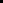      There is a hearing panel of 3:          > Hearing Officer          > Medical Professional          > Disability Professional     All hearings are recorded    It is your responsibility to bring additional    supportive and detailed medical evidence     A decision will be made and mailed to you    1-2 weeks after the hearing    You have the right to appeal that decision;    details will be in the decision letter     Failure to appear or request a continuance in advance     may result in denial of your appeal     The Philadelphia Parking Authority (PPA)      manages zone installation and pole placement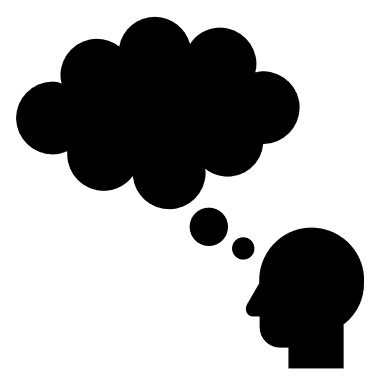 THINGS TO REMEMBER: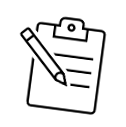     Arrive on time and sign in at the desk 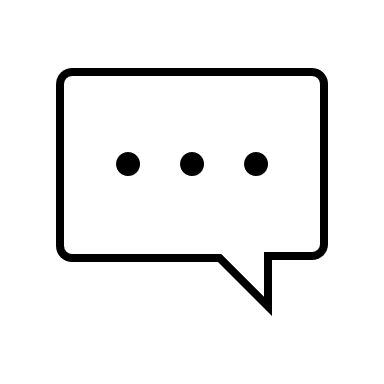 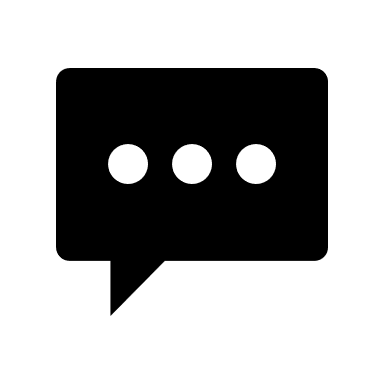     Communicate ahead of time if you need     an interpreter or accommodations    If someone will appear as your representative in 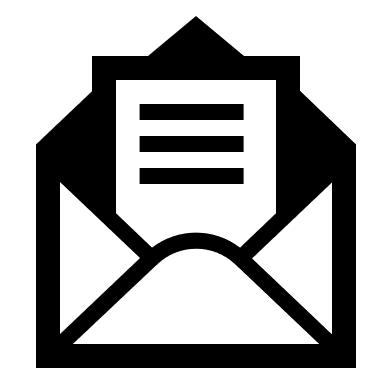    your absence, they must have a notarized letter     Read all hearing communications 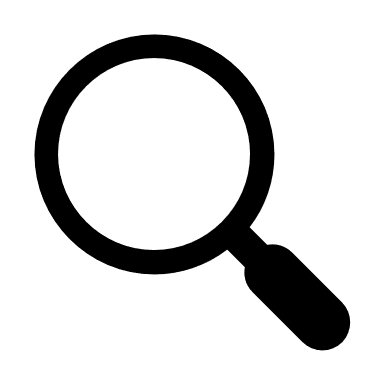                 carefully and fully Questions? Call: (215) 686-5216OFFICE OF ADMINISTRATIVE REVIEW100 S. Broad Street - Suite 400Land Title BuildingPhiladelphia, Pennsylvania 19110-1099Phone (215) 686-5216	 FAX (215) 686-5228